Supplementary Materials forPorous SHS material based on TiNi with a microporous surface structure of its pore walls for creating an ophthalmic orbital implantsSergey G. Anikeev1,2,*, Valentina N. Hodorenko1, Maria I. Kaftaranova1, Anastasiia V. Shabalina1, Nadezhda V. Artyukhova1, Elena N. Terletskaya3, Sergei A. Kulinich4,*, Sofiya Pakholkina 1, Elena A. Bolshevich 1, Vladimir Promakhov 5, Yuri A. Medvedev 6, and Victor E. Gunther 11	Laboratory of Medical Materials Science, Tomsk State University, 634050 Tomsk, Russia2	Institute of Physics, Kazan Federal University, 420008 Kazan, Russia3	Kuzbass Regional Clinical Hospital, 650000 Kemerovo, Russia4	Research Institute of Science and Technology, Tokai University, Hiratsuka, Kanagawa 259-1292, Japan5	Scientific and Educational Center “Additive Technologies“, Tomsk State University, 634050 Tomsk, Russia6	Department of Oral and Maxillofacial Surgery, Moscow State Medical and Dental University, 127006 Moscow, Russia*	Correspondence: anikeev_sergey@mail.ru (S.G.A.); skulinich@tokai-u.jp (S.A.K.) 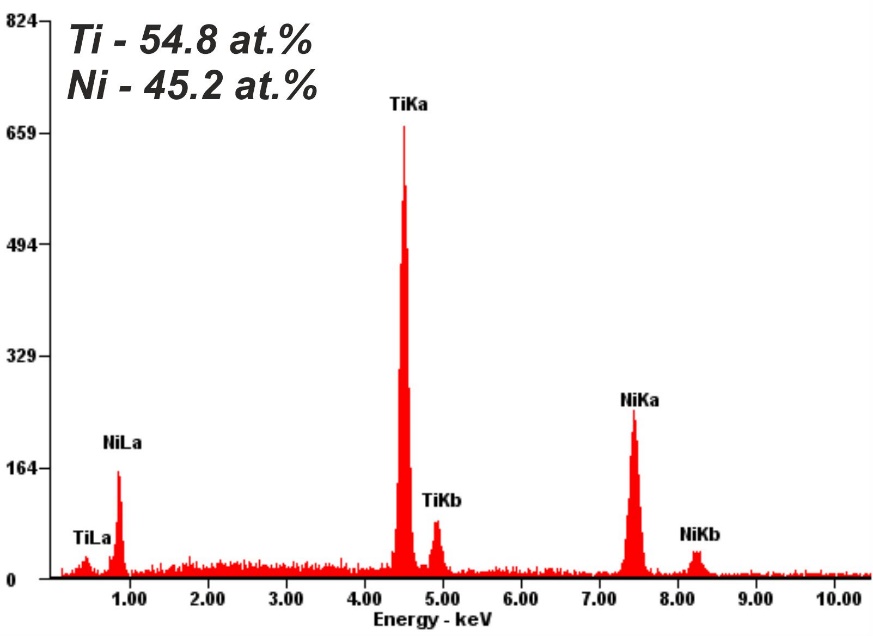 Figure S1. EDX spectrum taken on the surface of TiNi after first stage of etching (1-3 s) showing its enrichment in Ti. 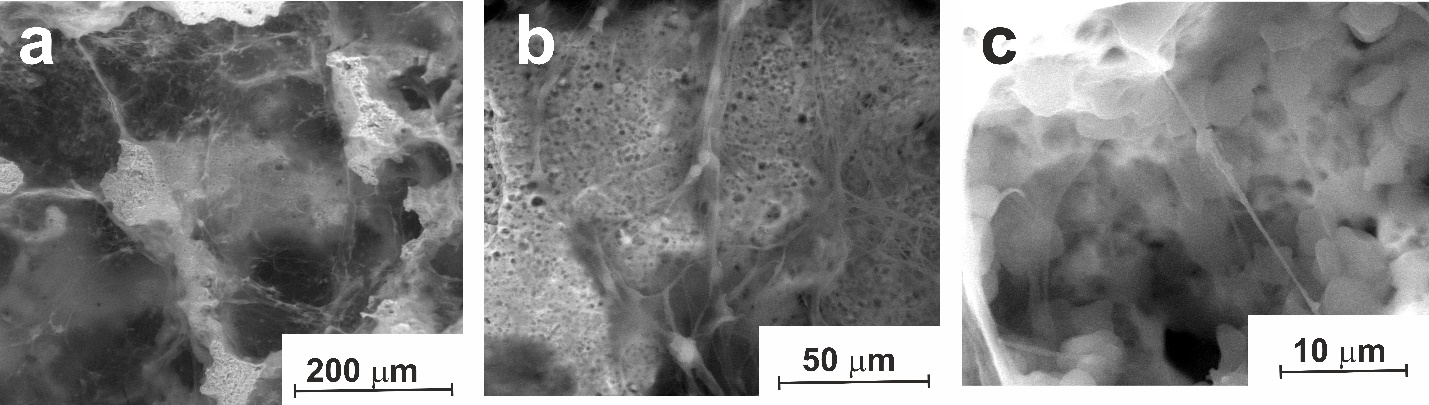 Figure S2. SEM images (low vacuum SE mode) of the pore space of modified TiNi on day 7 of cell cultivation. Many cells are seen to be connected to each other by pseudopodia spreading over the surface at different magnifications: (a) 500x; (b) 2000x; (c) 8000x. 